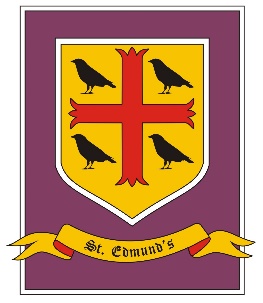 Spring Term - Cycle BExploreDriver Subject: GeographySpring Term - Cycle BExploreDriver Subject: GeographySpring Term - Cycle BExploreDriver Subject: GeographySkills:   Explore issues and carry out research.               Recognise pupils’ role as global citizens.               Recognise that pupils can impact their environment and community. Skills:   Explore issues and carry out research.               Recognise pupils’ role as global citizens.               Recognise that pupils can impact their environment and community. Skills:   Explore issues and carry out research.               Recognise pupils’ role as global citizens.               Recognise that pupils can impact their environment and community. Spring 1Spring 2REBooks – The books used in the church.Thanksgiving – Mass a special time for saying thankyou to God for everything especially Jesus.Opportunities – Lent: an opportunity to start anew in order to celebrate Jesus’ new life.PSHE/RSHELiving in the wider world: People and jobs; money; role of the internetHealth and Wellbeing: keeping safe; recognising risk; rulesRSEPhysical – To describe ways of being safe in communitiesPhysical – To describe ways of being safe in communitiesEnglishFiction – Stories by the same author - Simon Bartram Non-fiction – Non-chronological reports – Seaside reviewPoetry – Playing with languageFiction – Stories with familiar settings - Mudpuddle Farm: Michael Morpurgo Poetry – Traditional rhymesNon-fiction – Persuasion - Posters and leaflets from local attractions including farms and farm shops.Poetry – Riddles - Black Dot by Libby HoustonMathsY1 – Number: Addition and Subtraction (within 20), Number: Place Value (Within 50)Y2 - Number: multiplication and division, StatisticsY1 - Number: Place Value (Within 50), Measurement: Length and height, Measurement: Weight and VolumeY2 – Geometry: Properties of shape, Number: FractionsScienceAnimals including humans: Observation/identifyingLiving things and their habitats: Observation/identifyingGeographyLocational knowledge – UK – Link Skelmersdale with a coastal town – field work (beach)Locational knowledge – UK – Link Skelmersdale with a coastal town – field work (beach)HistoryArt and DesignSculptures – Anthony WorrallCollageDesign TechnologyComputingQuestioning, Programs – 2Question, 2Investigate 2CalculateEffective Searching, Programs – Browser 2Quiz Writing TemplatesMusicI Wanna Play in a Band PEInvasion GamesInvasion Games